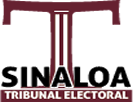 AVISO DE PRIVACIDAD INTEGRALDECLARACIÓN DE SITUACIÓN PATRIMONIAL Y DE INTERESES SERVIDORES PÚBLICOS  DEL TRIBUNAL ELECTORAL DEL ESTADO DE SINALOAEl Tribunal Electoral del Estado de Sinaloa (TESIN), con domicilio en calle Fray Servando Teresa de Mier N° 1870 P.B. Col. Centro Sinaloa C.P. 80129 de esta ciudad, es el responsable del tratamiento de los datos personales de las declaraciones de situación patrimonial y de intereses que presenten las personas servidoras públicas que corresponda del TESIN, los cuales serán protegidos conforme a lo dispuesto por la Ley de Protección de Datos Personales en Posesión de Sujetos Obligados del Estado de Sinaloa, y demás normatividad que resulte aplicable.Datos personales que se recaban y finalidadLos datos personales recabados serán protegidos, incorporados y tratados en los expedientes de las Declaraciones de Situación Patrimonial y de intereses presentadas por las personas servidoras públicas del TESIN, que se ubicarán para su archivo y resguardo ante el Órgano Interno de Control, dicha información tiene por objeto, dar seguimiento a la evolución del patrimonio declarado a partir de su ingreso al Tribunal y hasta su separación cualquiera que sea la causa, y verificar la situación o posible actualización de algún Conflicto de Interés, según la información proporcionada. De conformidad con lo dispuesto en la Ley General del Sistema Nacional Anticorrupción,  Ley General de Responsabilidades Administrativas y Ley de Responsabilidades Administrativas del Estado de Sinaloa. Así como la Ley de Transparencia y Acceso a la Información Pública del Estado de Sinaloa.Datos Personales que serán sometidos a tratamiento. Datos generales: Nombre, Clave Única de Registro de Población, Registro Federal de Contribuyentes y homoclave, lugar y fecha de nacimiento, sexo, correo electrónico personal y alterno, número telefónico de casa, número celular personal, estado civil, régimen matrimonial,  nacionalidad y domicilio. Datos curriculares: Escolaridad, institución educativa, carrera o área de conocimiento, estatus, documento obtenido, fecha de obtención del documento, lugar donde se ubica la institución educativa. Datos del empleo, cargo o comisión: Nivel/orden de gobierno, ámbito público, nombre del Ente Público, área de adscripción, empleo, cargo o comisión, tipo de contratación, nivel del empleo, cargo o comisión, función principal, fecha de toma de posesión/conclusión del empleo, teléfono de oficina y extensión y domicilio. Experiencia Laboral: Ámbito/sector público, nivel/orden de gobierno, ámbito público, nombre, RFC, área de adscripción, empleo, cargo o comisión, sector al que pertenece, función principal, fecha de ingreso, fecha de egreso, lugar donde se ubica.Datos de la Pareja y dependientes económicos: Nombre, fecha de nacimiento, R.F.C., relación/parentesco con el Declarante, Clave Única de Registro de Población, lugar donde reside, domicilio, actividad laboral, ámbito público, nombre del ente público, área de adscripción, empleo, cargo o comisión, función principal, salario mensual neto, fecha de ingreso al empleo. Ingresos netos del Declarante, Pareja y/o dependientes económicos: Remuneración neta del Declarante por su cargo público, otros ingresos del Declarante, tipo de ingreso, ingreso neto del Declarante, ingreso neto de la pareja y/o dependientes económicos, total de ingresos netos percibidos por el Declarante, pareja y/o dependientes económicos. Datos patrimoniales del declarante, pareja y/o dependientes económicos: Bienes inmuebles (tipo, titular, porcentaje de propiedad, superficie, nombre del tercero, RFC, forma de adquisición, forma de pago, transmisor, RFC, relación del transmisor, valor de adquisición, tipo de moneda, fecha de adquisición, datos del Registro Público de la Propiedad, ubicación), vehículos (tipo, titular, transmisor, nombre, RFC, relación del transmisor, marca, modelo, año, número de serie, tercero, nombre, RFC, forma de adquisición, forma de pago, valor, tipo de moneda, fecha de adquisición), bienes muebles (titular, tipo del bien, transmisor, nombre RFC, tercero, nombre, RFC, descripción general del bien, forma de adquisición, forma de pago, relación del transmisor con el titular, valor de adquisición, tipo de moneda y fecha de adquisición), inversiones, cuentas bancarias y otro tipo de valores activos (tipo de inversión, titular de la inversión, bancaria, tercero, fondos de inversión, organizaciones privadas y/o mercantiles, posesión de monedas o metales, seguros, valores bursátiles, afores y otros tipos, número de cuenta, contrato o póliza y saldo a la fecha), adeudos/pasivos (titular, tipo, número de cuenta o contrato, fecha de adquisición, monto original, tipo de moneda, tercero, nombre, RFC, otorgante del crédito, nombre o institución y RFC), préstamos y comodato por terceros (tipo y ubicación). Declaración de intereses: Participación en empresas (nombre de la empresa, RFC, porcentaje de participación de acuerdo a escrituras, tipo de participación, remuneración, lugar donde se ubica) participación en la toma de decisiones (tipo de institución, nombre, RFC, puesto, fecha de inicio, remuneración y lugar donde se ubica), apoyos o beneficios públicos (beneficiario, nombre del programa, institución otorgante, nivel u orden de gobierno, tipo de apoyo y forma de recepción del apoyo), representación (tipo, fecha de inicio, representante o representado, nombre o razón social, RFC, monto mensual, lugar donde se ubica y sector productivo al que pertenece), clientes principales ( beneficio o ganancia directa, en su caso, actividades lucrativas, nombre o razón social, sector productivo al que pertenece, monto aproximado del beneficio o ganancia y lugar donde se ubica), beneficios privados ( tipo, beneficiario, otorgante, nombre o razón sociales, forma de recepción del beneficio, monto mensual, tipo de moneda y sector productivo al que pertenece) y fideicomisos (tipo de fideicomiso, tipo de participación, RFC, nombre o razón social del fideicomitente y fiduciario, sector productivo al que pertenece y ubicación). Se informa que el único dato sensible que, en su caso, será recabado es la participación en la toma de decisiones en una asociación, sin que resulte necesario recabar el consentimiento. Respecto de Servidores Públicos que tengan nivel menor a Jefe de departamento u homólogo en los Entes Públicos, los datos personales que se recabarán únicamente serán: Datos generales, domicilio, datos curriculares, datos del empleo, cargo o comisión, experiencia laboral e ingresos.Asimismo, se informa que de conformidad con lo dispuesto en el artículo 29 de la Ley de Responsabilidades Administrativas del Estado de Sinaloa, las declaraciones patrimoniales y de intereses son públicas salvo los rubros cuya publicidad pueda afectar la vida privada o los datos personales protegidos por la Constitución Política de los Estados Unidos Mexicanos y la Constitución Política del Estado.En el mismo sentido, se publicará la versión pública de las declaraciones patrimoniales de todas las personas servidoras públicas en el portal de obligaciones de información del TESIN y en el Sistema de Portales de Obligaciones de Transparencia del Sistema Nacional de Transparencia (SIPOT), en cumplimiento a lo dispuesto en el artículo 95, fracción VIII de la Ley de Transparencia y Acceso a la Información Pública del Estado de Sinaloa.Fundamento para el tratamiento de datos personalesEl  Órgano Interno de Control del TESIN trata los datos personales antes señalados con fundamento en lo dispuesto en los artículos 28, 29, 30, 31, 32, 35, 36 y 46 de la Ley de Responsabilidades Administrativas del Estado de Sinaloa, art. 27 Bis C de la Ley de Medios de Impugnación en Materia Electoral y de Participación Ciudadana para el Estado de Sinaloa, y en los artículos 48 y 49  del Reglamento Interior del Tribunal Electoral del Estado de Sinaloa. Transferencia de datos personalesSe informa que no se realizarán transferencias de datos personales, salvo aquéllas que sean necesarias para atender requerimientos de información de una autoridad competente, que estén debidamente fundados y motivados.No se realiza transferencia de datos.¿Dónde se pueden ejercer los derechos de acceso, rectificación, cancelación y oposición al tratamiento de datos personales (derechos ARCO)?Usted podrá ejercer sus derechos ARCO directamente en la Unidad de Transparencia de este Tribunal, con domicilio en calle Fray Servando Teresa de Mier N° 1870 P.B. Col. Centro Sinaloa C.P. 80129 de esta ciudad, o bien, a través de Infomex Sinaloa (http://www.infomexsinaloa.org.mx) o de la Plataforma Nacional de Transparencia (http://www.plataformadetransparencia.org.mx/) o en el correo electrónico transparencia@teesin.org.mx. Si desea conocer el procedimiento para el ejercicio de estos derechos puede acudir a la Unidad de Transparencia, enviar un correo electrónico a la dirección antes señalada o comunicarse al teléfono (667) 7611757.Cambios al aviso de privacidadEn caso de que exista un cambio en este aviso de privacidad, lo haremos de su conocimiento a través del correo electrónico institucional y/o personal.                                                                                                         Última actualización: año 2021.